V 2 – Bestimmung der Anzahl der C-Atome eines AlkansMaterialien: 			2 Kolbenprober, Verbrennungsrohr, Stativmaterial, Schläuche, Bunsenbrenner, Glaswolle, durchbohrte StopfenChemikalien:		Butan, Kupfer(II)oxidDurchführung: 			In einem Verbrennungsrohr werden Kupfer(II)oxid Späne querschnittfüllend zwischen Glaswolle gelegt. Das Glasrohr wird anschließend mit durchbohrten Stopfen verschlossen und mit zwei Kolbenprobern verbunden. In einen der Kolbenprober wurden zuvor 20 mL Butan gefüllt. Nun wird das Gas wieder und wieder über die mit dem Bunsenbrenner stark erhitzten Kupfer(II)oxid Späne bewegt. Das Nach vollständigem Ablauf der Verbrennungsreaktion erhaltene Gasvolumen wird anschließend ermittelt. 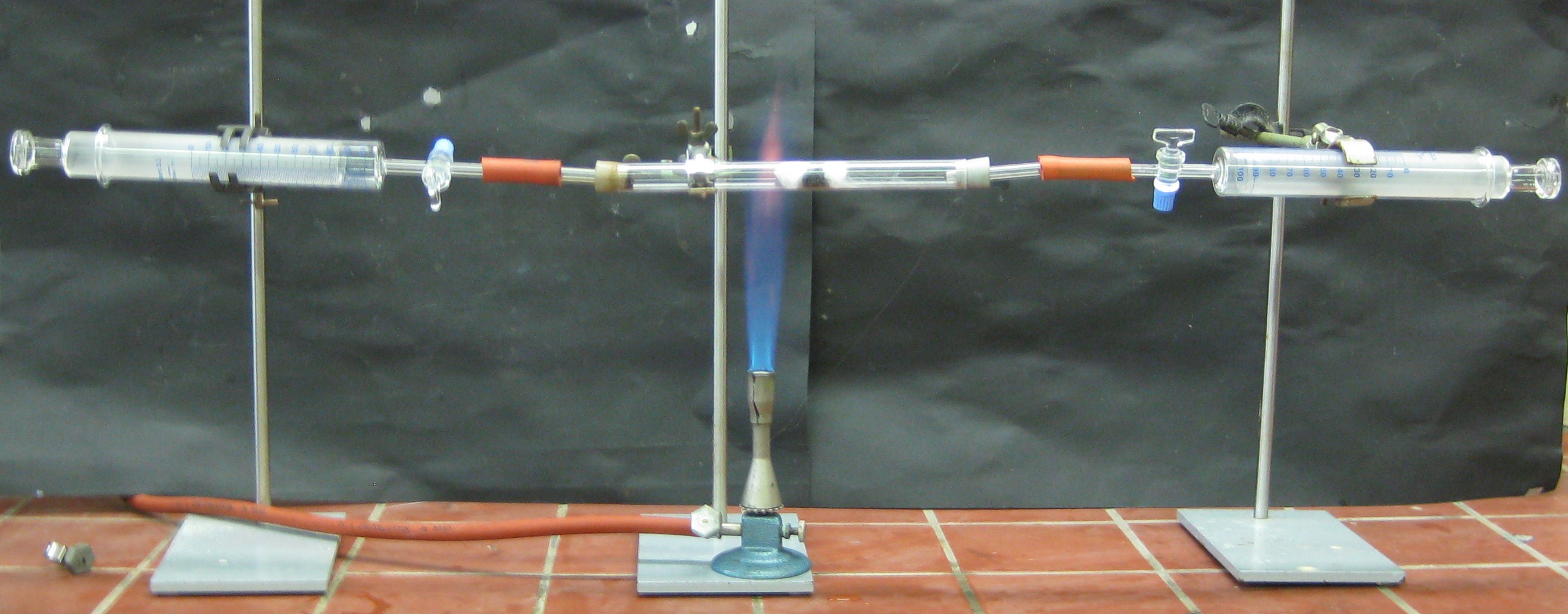 Abb. 2 -  Versuchsaufbau zur Bestimmung der Anzahl der C-Atome eines Alkans.Beobachtung:			Das zuvor schwarz-graue Kupfer(II)oxid wird kupferrot. Es bildet sich ein Gasvolumen von 80 mL.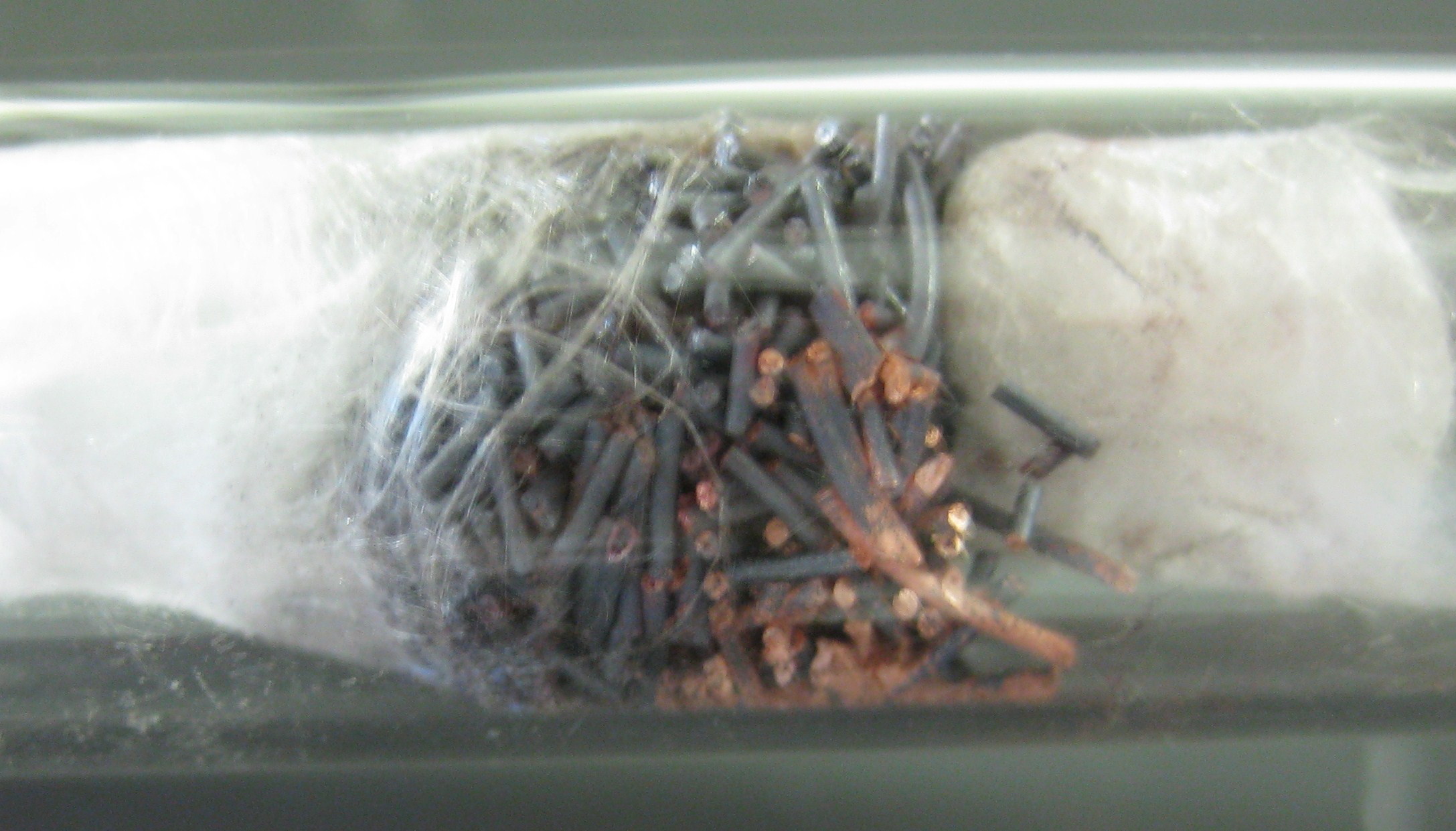 Abb. 3 -  Kupfer(II)oxid Späne nach der Reaktion mit Butan.Deutung:			Butan wird zu Kohlenstoffdioxid oxidiert und Kupfer(II)oxid zu Kupfer reduziert.		C4H6 (g) + 11 CuO(s)  4 CO2 (g) + 11 Cu (s) + 3 H2O (l)		Nach folgender Formel kann berechnet werden, dass pro Butanmolekül vier Kohlenstoffdioxidmoleküle entstehen. 		n(CxHy) : n(CO2) = 1 : x		x = n(CO2) / n(CxHy) 		x = V(CO2) / V(CxHy) = 80 mL / 20 mL = 4Entsorgung: 		FeststoffabfallLiteratur:	W. Glöckner, W. Jansen, R. G. Weissenhorn, Handbuch der experimentellen Chemie, Sekundarbereich II, Band 9:Kohlenwasserstoffe, Aulis Verlag Deubner (2005), S. 58GefahrenstoffeGefahrenstoffeGefahrenstoffeGefahrenstoffeGefahrenstoffeGefahrenstoffeGefahrenstoffeGefahrenstoffeGefahrenstoffeButanButanButanH: 220-280H: 220-280H: 220-280P: 210-403-377-381P: 210-403-377-381P: 210-403-377-381Kupfer(II)oxidKupfer(II)oxidKupfer(II)oxidH: 302-410H: 302-410H: 302-410P: 260-273P: 260-273P: 260-273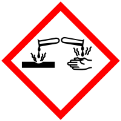 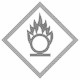 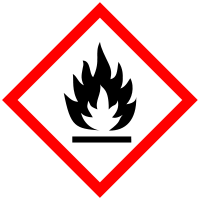 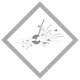 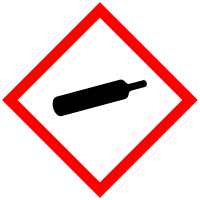 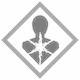 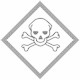 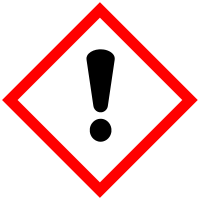 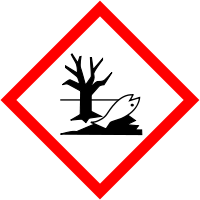 